ՈՐՈՇՈՒՄ N 53-Ա
04 ՀՈՒԼԻՍԻ 2017թ.ՀԱՄԱՅՆՔԻ ՍԵՓԱԿԱՆՈՒԹՅՈՒՆ ՀԱՆԴԻՍԱՑՈՂ, ԳՐ.ԱՐԶՈՒՄԱՆՅԱՆ ՓՈՂՈՑԻ  ԹԻՎ 11 ՀԱՍՑԵՈՒՄ ԳՏՆՎՈՂ «ՍՅՈՒՆԻՔԻ ՏԱՐԱԾԱՇՐՋԱՆԱՅԻՆ ՊԵՏԱԿԱՆ ՔՈԼԵՋ» ՊՈԱԿ-Ի ԿԱԹՍԱՅԱՏԱՆ ՇԵՆՔԻ ԶԲԱՂԵՑՐԱԾ ԲՆԱԿԱՎԱՅՐԵՐԻ ՆՊԱՏԱԿԱՅԻՆ ՆՇԱՆԱԿՈՒԹՅԱՆ ՀԱՍԱՐԱԿԱԿԱՆ ԿԱՌՈՒՑԱՊԱՏՄԱՆ 0.0216 ՀԱ  ՀՈՂԱՄԱՍԸ  ՍԵՓԱԿԱՆՈՒԹՅԱՆ  ԻՐԱՎՈՒՆՔՈՎ ՀԱՅԱՍՏԱՆԻ ՀԱՆՐԱՊԵՏՈՒԹՅԱՆԸ ԱՆՀԱՏՈՒՅՑ ՏՐԱՄԱԴՐԵԼՈՒ  ՄԱՍԻՆՂեկավարվելով «Տեղական ինքնակառավարման մասին» Հայաստանի Հանրապետության օրենքի 18-րդ հոդվածի 1-ին մասի 21)-րդ կետով, համաձայն Հայաստանի Հանրապետության Հողային օրենսգրքի 64-րդ և 65-րդ հոդվածների,  Հայաստանի Հանրապետության կառավարության 2006 թվականի նոյեմբերի 30-ի «Հայաստանի Հանրապետության Սյունիքի մարզի Կապանի քաղաքային համայնքի (բնակավայրի) գլխավոր հատակագիծը հաստատելու մասին» թիվ 1729-Ն, 2006 թվականի ապրիլի 20-ի «Հայաստանի Հանրապետության Սյունիքի մարզի Կապանի քաղաքային համայնքի վարչական սահմանների նկարագիրը հաստատելու և Կապանի քաղաքային համայնքի վարչական սահմաններում գտնվող` պետական սեփականություն հանդիսացող հողամասերն անհատույց սեփականության իրավունքով համայնքին փոխանցելու մասին» թիվ 723-Ն և հաշվի առնելով ՀՀ կրթության և գիտության նախարարության «Սյունիքի տարածաշրջանային պետական քոլեջ» ՊՈԱԿ-ի 2017 թվականի մայիսի 17-ի թիվ 02-23 գրությունը և համայնքի  ղեկավարի  առաջարկությունը, որոշման նախագծի քվեարկության  9 կողմ,    0  դեմ,   0  ձեռնպահ արդյունքներով,  համայնքի ավագանին                    ո ր ո շ ու մ  է.Համայնքի սեփականություն հանդիսացող,  Գր. Արզումանյան փողոցի  թիվ 11 հասցեում գտնվող «Սյունիքի տարածաշրջանային պետական քոլեջ» ՊՈԱԿ-ի կաթսայատան շենքի զբաղեցրած բնակավայրերի նպատակային նշանակության հասարակական կառուցապատման 0.0216 հա հողամասը /ծածկագիր 09-001-0105-0002/ սեփականության իրավունքով անհատույց տրամադրել Հայաստանի Հանրապետությանը:Սույն որոշումից բխող գործառույթներն իրականացնել օրենսդրությամբ սահմանված կարգով:Կողմ ( 9 )`	ԲԱԴԱԼՅԱՆ ԱԻԴԱ				ՄԱՆՈՒՉԱՐՅԱՆ ԱՐԱՄԴԱՆԻԵԼՅԱՆ ՎԱՀԵ				ՄԱՐՏԻՐՈՍՅԱՆ ԷԴԳԱՐԴԱՎԹՅԱՆ ՆԱՐԵԿ				ՄԵՍՐՈՊՅԱՆ ՆԱՊՈԼԵՈՆԴԱՎԹՅԱՆ ՍՊԱՐՏԱԿ				ՄԿՐՏՉՅԱՆ ԱՐԱՀԱԿՈԲՅԱՆ ՆԱՐԵԿԴեմ ( 0 )Ձեռնպահ ( 0 )ՀԱՄԱՅՆՔԻ ՂԵԿԱՎԱՐ                   	   	            ԱՇՈՏ ՀԱՅՐԱՊԵՏՅԱՆ2017 թ     հուլիսի         04	 	ք. Կապան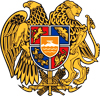 ՀԱՅԱՍՏԱՆԻ ՀԱՆՐԱՊԵՏՈՒԹՅՈՒՆ
ՍՅՈՒՆԻՔԻ ՄԱՐԶ
ԿԱՊԱՆ  ՀԱՄԱՅՆՔԻ  ԱՎԱԳԱՆԻ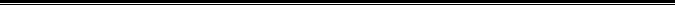 